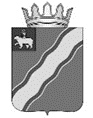 АДМИНИСТРАЦИЯКРАСНОКАМСКОГО МУНИЦИПАЛЬНОГО РАЙОНАПЕРМСКОГО КРАЯПОСТАНОВЛЕНИЕ30.09.2016	                                                                                                      № 572О внесении изменений в постановление администрацииКраснокамского муниципальногорайона от 14.11.2014 № 1595 «Об утверждении муниципальнойпрограммы «Формированиедоступной среды жизнедеятельностиинвалидов и других маломобильныхгрупп населения на территории Краснокамского муниципальногорайона на 2015 – 2018 годы»В соответствии с Федеральным законом от 24 ноября 1995 г. № 181-ФЗ "О социальной защите инвалидов в Российской Федерации", Постановлением Правительства Российской Федерации от 1декабря 2015г. № 1297"О государственной программе Российской Федерации "Доступная среда" на 2011 – 2020 годы", постановлением администрации Краснокамского муниципального района от 05 мая 2014 г. № 604 "Об утверждении Порядка принятия решений о разработке, формировании, реализации и оценки эффективности муниципальных программ Краснокамского муниципального района", постановлением администрации Краснокамского муниципального района от 27 мая 2016 г. № 318 "Об утверждении перечня муниципальных программ на 2017 год и плановый период 2018-2019 годы", администрация Краснокамского муниципального района ПОСТАНОВЛЯЕТ:1. Внести в постановление администрации Краснокамского муниципального района от 14 ноября 2014 г. № 1595 "Об утверждении муниципальной программы «Формирование доступной среды жизнедеятельности инвалидов и других маломобильных групп населения на территории Краснокамского муниципального района на 2015 - 2018 годы"(в редакции от 31 марта 2015 № 454; от 29 июля 2015 № 703; от 28 октября 2015    № 912; от 26 января 2016 № 24; от 24 февраля 2016 № 77; от 5 мая 2016                       № 261)следующие изменения:раздел 1. «Паспорт муниципальной Программы» изложить в следующей редакции:«1. ПАСПОРТ МУНИЦИПАЛЬНОЙ ПРОГРАММЫтаблицу 6 «Перечень мероприятий муниципальной программы Краснокамского муниципального района» изложить в следующей редакции:«6. ПЕРЕЧЕНЬ МЕРОПРИЯТИЙ МУНИЦИПАЛЬНОЙ ПРОГРАММЫ КРАСНОКАМСКОГО МУНИЦИПАЛЬНОГО РАЙОНАтаблицу 9 «Финансовое обеспечение реализации муниципальной Программы Краснокамского муниципального района за счет средств бюджета Краснокамского муниципального района» изложить в следующей редакции:«9.ФИНАНСОВОЕ ОБЕСПЕЧЕНИЕ РЕАЛИЗАЦИИ МУНИЦИПАЛЬНОЙ ПРОГРАММЫ КРАСНОКАМСКОГО МУНИЦИПАЛЬНОГО РАЙОНА ЗА СЧЕТ СРЕДСТВ БЮДЖЕТА КРАСНОКАМСКОГО МУНИЦИПАЛЬНОГО РАЙОНАтаблицу 10 «Финансовое обеспечение реализации Программы за счет бюджета Пермского края, Федерального бюджета» изложить в следующей редакции:«10. ФИНАНСОВОЕ ОБЕСПЕЧЕНИЕ РЕАЛИЗАЦИИ МУНИЦИПАЛЬНОЙ ПРОГРАММЫ КРАСНОКАМСКОГО МУНИЦИПАЛЬНОГО РАЙОНА ЗА СЧЕТ СРЕДСТВ БЮДЖЕТА ПЕРМСКОГО КРАЯ, ФЕДЕРАЛЬНОГО БЮДЖЕТАтаблицу 11 «Финансовое обеспечение реализации муниципальной Программы Краснокамского муниципального района за счет всех источников финансирования» изложить в следующей редакции: «11.ФИНАНСОВОЕ ОБЕСПЕЧЕНИЕ РЕАЛИЗАЦИИ МУНИЦИПАЛЬНОЙ ПРОГРАММЫ КРАСНОКАМСКОГО МУНИЦИПАЛЬНОГО РАЙОНА ЗА СЧЕТ ВСЕХ ИСТОЧНИКОВ ФИНАНСИРОВАНИЯ1.5. Раздел 12 «Методы оценки эффективности Программы» изложить в следующей редакции:«12. ОЦЕНКА ЭФФЕКТИВНОСТИ ПРОГРАММЫ12.1. Оценка эффективности Программы (далее – оценка) осуществляется для обеспечения оптимального соотношения связанных с реализацией программы затрат и достигаемых в ходе ее реализации результатов.Оценка проводится по итогам ее реализации за отчетный финансовый год и в целом после завершения реализации программы.12.2. Оценка производится ответственным исполнителем и направляется в Уполномоченный орган вместе с годовым отчетом. 12.3. Оценка производится с учетом следующих составляющих:- оценка степени реализации мероприятий и достижения ожидаемых непосредственных результатов их реализации (далее – оценка степени реализации мероприятий);- оценка степени соответствия запланированному уровню затрат; - оценка степени достижения целей и решения задач программы.12.4. Степень реализации мероприятий программы оценивается как доля мероприятий, выполненных в полном объеме, по следующей формуле:СРм = Мв / М, где:СРм – степень реализации мероприятий;Мв – количество мероприятий, выполненных в полном объеме, из числа мероприятий, запланированных к реализации в отчетном году;М – общее количество мероприятий, запланированных к реализации в отчетном году.Мероприятие считается выполненным в полном объеме в случае, если достигнуто не менее 95% запланированных результатов и освоено не менее 95% запланированного финансирования (за исключением экономии по результатам проведения процедуры закупок).Оценка проводится по мероприятиям плана реализации программы на очередной финансовый год в редакции, действующей на конец отчетного периода.12.5. Степень соответствия запланированному уровню затрат оценивается по программе как отношение фактически произведенных в отчетном году расходов на реализацию программы к их плановым значениям по следующей формуле:ССуз = Зф / Зп, где:ССуз – степень соответствия запланированному уровню затрат;Зф – фактические расходы на реализацию программы в отчетном году;Зп – плановые расходы на реализацию программы в отчетном году.Значение показателя ССуз не может быть больше 1,0.При отсутствии финансирования значение показателя ССуз считается равным 1,0.12.6. Для оценки степени достижения целей и решения задач программы определяется степень достижения плановых значений каждого показателя (индикатора), характеризующего цели и задачи программы. Степень достижения целей и решения задач программы рассчитывается по формуле: CДцз=(СДпз1+ СДпз2+ …+ СДпзm)/N, где:CДцз – степень достижения целей и решения задач программы;СДпз – степень достижения планового значения показателя (индикатора), характеризующего цели и задачи программы;N – число показателей (индикаторов), характеризующих цели и задачи программы.При использовании данной формулы в случаях, если СДпз больше 1,2, значение СДпз принимается равным 1,2.12.7. Степень достижения планового значения показателя (индикатора) рассчитывается по следующим формулам:СДпз=ЗПф / ЗПпдля показателей (индикаторов), желаемой тенденцией развития которых является увеличение значений:СДпз=ЗПп / ЗПфдля показателей (индикаторов), желаемой тенденцией развития которых является снижение значений:где:СДпз – степень достижения планового значения показателя (индикатора), характеризующего цели и задачи программы;ЗПф – значение показателя (индикатора), характеризующего цели и задачи программы, фактически достигнутое на конец отчетного периода;ЗПп – плановое значение показателя (индикатора), характеризующего цели и задачи программы.12.8. Эффективность реализации программы оценивается в зависимости от значений оценки степени достижения целей и решения задач программы, степени реализации мероприятий и степени соответствия запланированному уровню затрат по следующей формуле: ЭР= CДцз *СРм/ССуз*100, где:ЭР – эффективность реализации программы;CДцз – степень достижения целей и решения задач программы;СРм – степень реализации мероприятий;ССуз– степень соответствия запланированному уровню затрат.12.9 Вывод об уровне эффективности реализации программы2. Постановление подлежит опубликованию в специальном выпуске «Официальные материалы органов местного самоуправления Краснокамского муниципального района» газеты «Краснокамская звезда» и на официальном сайте администрации Краснокамского муниципального района http://krasnokamskiy.com.3. Контроль исполнения постановления возложить на первого заместителя главы Краснокамского муниципального района по социально-экономическому развитию В.Ю. Капитонова.Глава Краснокамскогомуниципального района -глава администрации Краснокамскогомуниципального района                                                           Ю.Ю. КрестьянниковБахтина 8/34273/4-44-64Наименование ПрограммыНаименование ПрограммыФормирование доступной среды жизнедеятельности инвалидов и других маломобильных групп населения на территории Краснокамского муниципального района на 2015 - 2018 годы (далее - Программа)Формирование доступной среды жизнедеятельности инвалидов и других маломобильных групп населения на территории Краснокамского муниципального района на 2015 - 2018 годы (далее - Программа)Формирование доступной среды жизнедеятельности инвалидов и других маломобильных групп населения на территории Краснокамского муниципального района на 2015 - 2018 годы (далее - Программа)Формирование доступной среды жизнедеятельности инвалидов и других маломобильных групп населения на территории Краснокамского муниципального района на 2015 - 2018 годы (далее - Программа)Формирование доступной среды жизнедеятельности инвалидов и других маломобильных групп населения на территории Краснокамского муниципального района на 2015 - 2018 годы (далее - Программа)Формирование доступной среды жизнедеятельности инвалидов и других маломобильных групп населения на территории Краснокамского муниципального района на 2015 - 2018 годы (далее - Программа)Формирование доступной среды жизнедеятельности инвалидов и других маломобильных групп населения на территории Краснокамского муниципального района на 2015 - 2018 годы (далее - Программа)Формирование доступной среды жизнедеятельности инвалидов и других маломобильных групп населения на территории Краснокамского муниципального района на 2015 - 2018 годы (далее - Программа)Формирование доступной среды жизнедеятельности инвалидов и других маломобильных групп населения на территории Краснокамского муниципального района на 2015 - 2018 годы (далее - Программа)Формирование доступной среды жизнедеятельности инвалидов и других маломобильных групп населения на территории Краснокамского муниципального района на 2015 - 2018 годы (далее - Программа)Формирование доступной среды жизнедеятельности инвалидов и других маломобильных групп населения на территории Краснокамского муниципального района на 2015 - 2018 годы (далее - Программа)Ответственный исполнитель ПрограммыОтветственный исполнитель ПрограммыОтдел по социальной политике администрации Краснокамскогомуниципального районаОтдел по социальной политике администрации Краснокамскогомуниципального районаОтдел по социальной политике администрации Краснокамскогомуниципального районаОтдел по социальной политике администрации Краснокамскогомуниципального районаОтдел по социальной политике администрации Краснокамскогомуниципального районаОтдел по социальной политике администрации Краснокамскогомуниципального районаОтдел по социальной политике администрации Краснокамскогомуниципального районаОтдел по социальной политике администрации Краснокамскогомуниципального районаОтдел по социальной политике администрации Краснокамскогомуниципального районаОтдел по социальной политике администрации Краснокамскогомуниципального районаОтдел по социальной политике администрации Краснокамскогомуниципального районаСоисполнителиПрограммыСоисполнителиПрограммыУправление системой образования администрации Краснокамского муниципального района;Управление культуры и молодежной политики администрации Краснокамского муниципального района;Управление по спорту и физической культуре администрации Краснокамского муниципального района; Управление по развитию инфраструктуры, ЖКХ, транспортного обслуживания и дорог администрации Краснокамского муниципального районаУправление системой образования администрации Краснокамского муниципального района;Управление культуры и молодежной политики администрации Краснокамского муниципального района;Управление по спорту и физической культуре администрации Краснокамского муниципального района; Управление по развитию инфраструктуры, ЖКХ, транспортного обслуживания и дорог администрации Краснокамского муниципального районаУправление системой образования администрации Краснокамского муниципального района;Управление культуры и молодежной политики администрации Краснокамского муниципального района;Управление по спорту и физической культуре администрации Краснокамского муниципального района; Управление по развитию инфраструктуры, ЖКХ, транспортного обслуживания и дорог администрации Краснокамского муниципального районаУправление системой образования администрации Краснокамского муниципального района;Управление культуры и молодежной политики администрации Краснокамского муниципального района;Управление по спорту и физической культуре администрации Краснокамского муниципального района; Управление по развитию инфраструктуры, ЖКХ, транспортного обслуживания и дорог администрации Краснокамского муниципального районаУправление системой образования администрации Краснокамского муниципального района;Управление культуры и молодежной политики администрации Краснокамского муниципального района;Управление по спорту и физической культуре администрации Краснокамского муниципального района; Управление по развитию инфраструктуры, ЖКХ, транспортного обслуживания и дорог администрации Краснокамского муниципального районаУправление системой образования администрации Краснокамского муниципального района;Управление культуры и молодежной политики администрации Краснокамского муниципального района;Управление по спорту и физической культуре администрации Краснокамского муниципального района; Управление по развитию инфраструктуры, ЖКХ, транспортного обслуживания и дорог администрации Краснокамского муниципального районаУправление системой образования администрации Краснокамского муниципального района;Управление культуры и молодежной политики администрации Краснокамского муниципального района;Управление по спорту и физической культуре администрации Краснокамского муниципального района; Управление по развитию инфраструктуры, ЖКХ, транспортного обслуживания и дорог администрации Краснокамского муниципального районаУправление системой образования администрации Краснокамского муниципального района;Управление культуры и молодежной политики администрации Краснокамского муниципального района;Управление по спорту и физической культуре администрации Краснокамского муниципального района; Управление по развитию инфраструктуры, ЖКХ, транспортного обслуживания и дорог администрации Краснокамского муниципального районаУправление системой образования администрации Краснокамского муниципального района;Управление культуры и молодежной политики администрации Краснокамского муниципального района;Управление по спорту и физической культуре администрации Краснокамского муниципального района; Управление по развитию инфраструктуры, ЖКХ, транспортного обслуживания и дорог администрации Краснокамского муниципального районаУправление системой образования администрации Краснокамского муниципального района;Управление культуры и молодежной политики администрации Краснокамского муниципального района;Управление по спорту и физической культуре администрации Краснокамского муниципального района; Управление по развитию инфраструктуры, ЖКХ, транспортного обслуживания и дорог администрации Краснокамского муниципального районаУправление системой образования администрации Краснокамского муниципального района;Управление культуры и молодежной политики администрации Краснокамского муниципального района;Управление по спорту и физической культуре администрации Краснокамского муниципального района; Управление по развитию инфраструктуры, ЖКХ, транспортного обслуживания и дорог администрации Краснокамского муниципального районаУчастники ПрограммыУчастники ПрограммыКомитет имущественных отношений и территориального планирования администрации Краснокамского муниципального района; МКУ «Управление капитального строительства» администрации Краснокамского муниципального района;Муниципальные бюджетные и автономные учреждения социальной сферы Краснокамского муниципального района;Общественные объединения инвалидовКомитет имущественных отношений и территориального планирования администрации Краснокамского муниципального района; МКУ «Управление капитального строительства» администрации Краснокамского муниципального района;Муниципальные бюджетные и автономные учреждения социальной сферы Краснокамского муниципального района;Общественные объединения инвалидовКомитет имущественных отношений и территориального планирования администрации Краснокамского муниципального района; МКУ «Управление капитального строительства» администрации Краснокамского муниципального района;Муниципальные бюджетные и автономные учреждения социальной сферы Краснокамского муниципального района;Общественные объединения инвалидовКомитет имущественных отношений и территориального планирования администрации Краснокамского муниципального района; МКУ «Управление капитального строительства» администрации Краснокамского муниципального района;Муниципальные бюджетные и автономные учреждения социальной сферы Краснокамского муниципального района;Общественные объединения инвалидовКомитет имущественных отношений и территориального планирования администрации Краснокамского муниципального района; МКУ «Управление капитального строительства» администрации Краснокамского муниципального района;Муниципальные бюджетные и автономные учреждения социальной сферы Краснокамского муниципального района;Общественные объединения инвалидовКомитет имущественных отношений и территориального планирования администрации Краснокамского муниципального района; МКУ «Управление капитального строительства» администрации Краснокамского муниципального района;Муниципальные бюджетные и автономные учреждения социальной сферы Краснокамского муниципального района;Общественные объединения инвалидовКомитет имущественных отношений и территориального планирования администрации Краснокамского муниципального района; МКУ «Управление капитального строительства» администрации Краснокамского муниципального района;Муниципальные бюджетные и автономные учреждения социальной сферы Краснокамского муниципального района;Общественные объединения инвалидовКомитет имущественных отношений и территориального планирования администрации Краснокамского муниципального района; МКУ «Управление капитального строительства» администрации Краснокамского муниципального района;Муниципальные бюджетные и автономные учреждения социальной сферы Краснокамского муниципального района;Общественные объединения инвалидовКомитет имущественных отношений и территориального планирования администрации Краснокамского муниципального района; МКУ «Управление капитального строительства» администрации Краснокамского муниципального района;Муниципальные бюджетные и автономные учреждения социальной сферы Краснокамского муниципального района;Общественные объединения инвалидовКомитет имущественных отношений и территориального планирования администрации Краснокамского муниципального района; МКУ «Управление капитального строительства» администрации Краснокамского муниципального района;Муниципальные бюджетные и автономные учреждения социальной сферы Краснокамского муниципального района;Общественные объединения инвалидовКомитет имущественных отношений и территориального планирования администрации Краснокамского муниципального района; МКУ «Управление капитального строительства» администрации Краснокамского муниципального района;Муниципальные бюджетные и автономные учреждения социальной сферы Краснокамского муниципального района;Общественные объединения инвалидовПрограммно-целевые инструменты ПрограммыПрограммно-целевые инструменты ПрограммыНе предусмотреныНе предусмотреныНе предусмотреныНе предусмотреныНе предусмотреныНе предусмотреныНе предусмотреныНе предусмотреныНе предусмотреныНе предусмотреныНе предусмотреныЦели ПрограммыЦели ПрограммыСоздание безбарьерной среды жизнедеятельности для инвалидов и иных маломобильных групп населения и их интеграция в общество Создание безбарьерной среды жизнедеятельности для инвалидов и иных маломобильных групп населения и их интеграция в общество Создание безбарьерной среды жизнедеятельности для инвалидов и иных маломобильных групп населения и их интеграция в общество Создание безбарьерной среды жизнедеятельности для инвалидов и иных маломобильных групп населения и их интеграция в общество Создание безбарьерной среды жизнедеятельности для инвалидов и иных маломобильных групп населения и их интеграция в общество Создание безбарьерной среды жизнедеятельности для инвалидов и иных маломобильных групп населения и их интеграция в общество Создание безбарьерной среды жизнедеятельности для инвалидов и иных маломобильных групп населения и их интеграция в общество Создание безбарьерной среды жизнедеятельности для инвалидов и иных маломобильных групп населения и их интеграция в общество Создание безбарьерной среды жизнедеятельности для инвалидов и иных маломобильных групп населения и их интеграция в общество Создание безбарьерной среды жизнедеятельности для инвалидов и иных маломобильных групп населения и их интеграция в общество Создание безбарьерной среды жизнедеятельности для инвалидов и иных маломобильных групп населения и их интеграция в общество ЗадачиПрограммыЗадачиПрограммы- совершенствование нормативно-правовой и организационной основы формирования доступной среды жизнедеятельности инвалидов и других маломобильных групп населения в Краснокамском муниципальном районе;- объективная оценка состояния доступности среды инвалидов и других маломобильных групп населения, паспортизация объектов;- повышение уровня доступности инвалидов и других маломобильных групп населения к приоритетным объектам социальной инфраструктуры, информационным и коммуникативным источникам в Краснокамском муниципальном районе;- организация и проведение физкультурно-спортивных и социокультурных мероприятий для инвалидов.- совершенствование нормативно-правовой и организационной основы формирования доступной среды жизнедеятельности инвалидов и других маломобильных групп населения в Краснокамском муниципальном районе;- объективная оценка состояния доступности среды инвалидов и других маломобильных групп населения, паспортизация объектов;- повышение уровня доступности инвалидов и других маломобильных групп населения к приоритетным объектам социальной инфраструктуры, информационным и коммуникативным источникам в Краснокамском муниципальном районе;- организация и проведение физкультурно-спортивных и социокультурных мероприятий для инвалидов.- совершенствование нормативно-правовой и организационной основы формирования доступной среды жизнедеятельности инвалидов и других маломобильных групп населения в Краснокамском муниципальном районе;- объективная оценка состояния доступности среды инвалидов и других маломобильных групп населения, паспортизация объектов;- повышение уровня доступности инвалидов и других маломобильных групп населения к приоритетным объектам социальной инфраструктуры, информационным и коммуникативным источникам в Краснокамском муниципальном районе;- организация и проведение физкультурно-спортивных и социокультурных мероприятий для инвалидов.- совершенствование нормативно-правовой и организационной основы формирования доступной среды жизнедеятельности инвалидов и других маломобильных групп населения в Краснокамском муниципальном районе;- объективная оценка состояния доступности среды инвалидов и других маломобильных групп населения, паспортизация объектов;- повышение уровня доступности инвалидов и других маломобильных групп населения к приоритетным объектам социальной инфраструктуры, информационным и коммуникативным источникам в Краснокамском муниципальном районе;- организация и проведение физкультурно-спортивных и социокультурных мероприятий для инвалидов.- совершенствование нормативно-правовой и организационной основы формирования доступной среды жизнедеятельности инвалидов и других маломобильных групп населения в Краснокамском муниципальном районе;- объективная оценка состояния доступности среды инвалидов и других маломобильных групп населения, паспортизация объектов;- повышение уровня доступности инвалидов и других маломобильных групп населения к приоритетным объектам социальной инфраструктуры, информационным и коммуникативным источникам в Краснокамском муниципальном районе;- организация и проведение физкультурно-спортивных и социокультурных мероприятий для инвалидов.- совершенствование нормативно-правовой и организационной основы формирования доступной среды жизнедеятельности инвалидов и других маломобильных групп населения в Краснокамском муниципальном районе;- объективная оценка состояния доступности среды инвалидов и других маломобильных групп населения, паспортизация объектов;- повышение уровня доступности инвалидов и других маломобильных групп населения к приоритетным объектам социальной инфраструктуры, информационным и коммуникативным источникам в Краснокамском муниципальном районе;- организация и проведение физкультурно-спортивных и социокультурных мероприятий для инвалидов.- совершенствование нормативно-правовой и организационной основы формирования доступной среды жизнедеятельности инвалидов и других маломобильных групп населения в Краснокамском муниципальном районе;- объективная оценка состояния доступности среды инвалидов и других маломобильных групп населения, паспортизация объектов;- повышение уровня доступности инвалидов и других маломобильных групп населения к приоритетным объектам социальной инфраструктуры, информационным и коммуникативным источникам в Краснокамском муниципальном районе;- организация и проведение физкультурно-спортивных и социокультурных мероприятий для инвалидов.- совершенствование нормативно-правовой и организационной основы формирования доступной среды жизнедеятельности инвалидов и других маломобильных групп населения в Краснокамском муниципальном районе;- объективная оценка состояния доступности среды инвалидов и других маломобильных групп населения, паспортизация объектов;- повышение уровня доступности инвалидов и других маломобильных групп населения к приоритетным объектам социальной инфраструктуры, информационным и коммуникативным источникам в Краснокамском муниципальном районе;- организация и проведение физкультурно-спортивных и социокультурных мероприятий для инвалидов.- совершенствование нормативно-правовой и организационной основы формирования доступной среды жизнедеятельности инвалидов и других маломобильных групп населения в Краснокамском муниципальном районе;- объективная оценка состояния доступности среды инвалидов и других маломобильных групп населения, паспортизация объектов;- повышение уровня доступности инвалидов и других маломобильных групп населения к приоритетным объектам социальной инфраструктуры, информационным и коммуникативным источникам в Краснокамском муниципальном районе;- организация и проведение физкультурно-спортивных и социокультурных мероприятий для инвалидов.- совершенствование нормативно-правовой и организационной основы формирования доступной среды жизнедеятельности инвалидов и других маломобильных групп населения в Краснокамском муниципальном районе;- объективная оценка состояния доступности среды инвалидов и других маломобильных групп населения, паспортизация объектов;- повышение уровня доступности инвалидов и других маломобильных групп населения к приоритетным объектам социальной инфраструктуры, информационным и коммуникативным источникам в Краснокамском муниципальном районе;- организация и проведение физкультурно-спортивных и социокультурных мероприятий для инвалидов.- совершенствование нормативно-правовой и организационной основы формирования доступной среды жизнедеятельности инвалидов и других маломобильных групп населения в Краснокамском муниципальном районе;- объективная оценка состояния доступности среды инвалидов и других маломобильных групп населения, паспортизация объектов;- повышение уровня доступности инвалидов и других маломобильных групп населения к приоритетным объектам социальной инфраструктуры, информационным и коммуникативным источникам в Краснокамском муниципальном районе;- организация и проведение физкультурно-спортивных и социокультурных мероприятий для инвалидов.Ожидаемые результаты реализации Программы Ожидаемые результаты реализации Программы Реализация планируемых мероприятий в рамках программы на территории Краснокамского муниципального района к концу 2018 года позволит:1. увеличить до 27,1% долю объектов социальной инфраструктуры Краснокамского муниципального района, доступных для инвалидов и других маломобильных групп населения;2. увеличить до 4,0% долю инвалидов, участвующих в спортивных мероприятиях, от общего количества инвалидов КМР;3. увеличить до 5,6% долю инвалидов, посещающих культурно-массовые мероприятия, проводимые учреждениями культуры КМРРеализация планируемых мероприятий в рамках программы на территории Краснокамского муниципального района к концу 2018 года позволит:1. увеличить до 27,1% долю объектов социальной инфраструктуры Краснокамского муниципального района, доступных для инвалидов и других маломобильных групп населения;2. увеличить до 4,0% долю инвалидов, участвующих в спортивных мероприятиях, от общего количества инвалидов КМР;3. увеличить до 5,6% долю инвалидов, посещающих культурно-массовые мероприятия, проводимые учреждениями культуры КМРРеализация планируемых мероприятий в рамках программы на территории Краснокамского муниципального района к концу 2018 года позволит:1. увеличить до 27,1% долю объектов социальной инфраструктуры Краснокамского муниципального района, доступных для инвалидов и других маломобильных групп населения;2. увеличить до 4,0% долю инвалидов, участвующих в спортивных мероприятиях, от общего количества инвалидов КМР;3. увеличить до 5,6% долю инвалидов, посещающих культурно-массовые мероприятия, проводимые учреждениями культуры КМРРеализация планируемых мероприятий в рамках программы на территории Краснокамского муниципального района к концу 2018 года позволит:1. увеличить до 27,1% долю объектов социальной инфраструктуры Краснокамского муниципального района, доступных для инвалидов и других маломобильных групп населения;2. увеличить до 4,0% долю инвалидов, участвующих в спортивных мероприятиях, от общего количества инвалидов КМР;3. увеличить до 5,6% долю инвалидов, посещающих культурно-массовые мероприятия, проводимые учреждениями культуры КМРРеализация планируемых мероприятий в рамках программы на территории Краснокамского муниципального района к концу 2018 года позволит:1. увеличить до 27,1% долю объектов социальной инфраструктуры Краснокамского муниципального района, доступных для инвалидов и других маломобильных групп населения;2. увеличить до 4,0% долю инвалидов, участвующих в спортивных мероприятиях, от общего количества инвалидов КМР;3. увеличить до 5,6% долю инвалидов, посещающих культурно-массовые мероприятия, проводимые учреждениями культуры КМРРеализация планируемых мероприятий в рамках программы на территории Краснокамского муниципального района к концу 2018 года позволит:1. увеличить до 27,1% долю объектов социальной инфраструктуры Краснокамского муниципального района, доступных для инвалидов и других маломобильных групп населения;2. увеличить до 4,0% долю инвалидов, участвующих в спортивных мероприятиях, от общего количества инвалидов КМР;3. увеличить до 5,6% долю инвалидов, посещающих культурно-массовые мероприятия, проводимые учреждениями культуры КМРРеализация планируемых мероприятий в рамках программы на территории Краснокамского муниципального района к концу 2018 года позволит:1. увеличить до 27,1% долю объектов социальной инфраструктуры Краснокамского муниципального района, доступных для инвалидов и других маломобильных групп населения;2. увеличить до 4,0% долю инвалидов, участвующих в спортивных мероприятиях, от общего количества инвалидов КМР;3. увеличить до 5,6% долю инвалидов, посещающих культурно-массовые мероприятия, проводимые учреждениями культуры КМРРеализация планируемых мероприятий в рамках программы на территории Краснокамского муниципального района к концу 2018 года позволит:1. увеличить до 27,1% долю объектов социальной инфраструктуры Краснокамского муниципального района, доступных для инвалидов и других маломобильных групп населения;2. увеличить до 4,0% долю инвалидов, участвующих в спортивных мероприятиях, от общего количества инвалидов КМР;3. увеличить до 5,6% долю инвалидов, посещающих культурно-массовые мероприятия, проводимые учреждениями культуры КМРРеализация планируемых мероприятий в рамках программы на территории Краснокамского муниципального района к концу 2018 года позволит:1. увеличить до 27,1% долю объектов социальной инфраструктуры Краснокамского муниципального района, доступных для инвалидов и других маломобильных групп населения;2. увеличить до 4,0% долю инвалидов, участвующих в спортивных мероприятиях, от общего количества инвалидов КМР;3. увеличить до 5,6% долю инвалидов, посещающих культурно-массовые мероприятия, проводимые учреждениями культуры КМРРеализация планируемых мероприятий в рамках программы на территории Краснокамского муниципального района к концу 2018 года позволит:1. увеличить до 27,1% долю объектов социальной инфраструктуры Краснокамского муниципального района, доступных для инвалидов и других маломобильных групп населения;2. увеличить до 4,0% долю инвалидов, участвующих в спортивных мероприятиях, от общего количества инвалидов КМР;3. увеличить до 5,6% долю инвалидов, посещающих культурно-массовые мероприятия, проводимые учреждениями культуры КМРРеализация планируемых мероприятий в рамках программы на территории Краснокамского муниципального района к концу 2018 года позволит:1. увеличить до 27,1% долю объектов социальной инфраструктуры Краснокамского муниципального района, доступных для инвалидов и других маломобильных групп населения;2. увеличить до 4,0% долю инвалидов, участвующих в спортивных мероприятиях, от общего количества инвалидов КМР;3. увеличить до 5,6% долю инвалидов, посещающих культурно-массовые мероприятия, проводимые учреждениями культуры КМРЭтапы и сроки реализации ПрограммыЭтапы и сроки реализации Программы2015 – 2018 годы.Программа не имеет строгой разбивки на этапы, мероприятия осуществляются на протяжении всего срока реализации Программы2015 – 2018 годы.Программа не имеет строгой разбивки на этапы, мероприятия осуществляются на протяжении всего срока реализации Программы2015 – 2018 годы.Программа не имеет строгой разбивки на этапы, мероприятия осуществляются на протяжении всего срока реализации Программы2015 – 2018 годы.Программа не имеет строгой разбивки на этапы, мероприятия осуществляются на протяжении всего срока реализации Программы2015 – 2018 годы.Программа не имеет строгой разбивки на этапы, мероприятия осуществляются на протяжении всего срока реализации Программы2015 – 2018 годы.Программа не имеет строгой разбивки на этапы, мероприятия осуществляются на протяжении всего срока реализации Программы2015 – 2018 годы.Программа не имеет строгой разбивки на этапы, мероприятия осуществляются на протяжении всего срока реализации Программы2015 – 2018 годы.Программа не имеет строгой разбивки на этапы, мероприятия осуществляются на протяжении всего срока реализации Программы2015 – 2018 годы.Программа не имеет строгой разбивки на этапы, мероприятия осуществляются на протяжении всего срока реализации Программы2015 – 2018 годы.Программа не имеет строгой разбивки на этапы, мероприятия осуществляются на протяжении всего срока реализации Программы2015 – 2018 годы.Программа не имеет строгой разбивки на этапы, мероприятия осуществляются на протяжении всего срока реализации Программы Целевые показатели Программы№НаименованиепоказателяЕд. изм.Плановое значение целевого показателяПлановое значение целевого показателяПлановое значение целевого показателяПлановое значение целевого показателяПлановое значение целевого показателяПлановое значение целевого показателяПлановое значение целевого показателяПлановое значение целевого показателяПлановое значение целевого показателя Целевые показатели Программы№НаименованиепоказателяЕд. изм.2014год2014год2015 год2015 год2016 год2016 год2017 год2017 год2018 год Целевые показатели Программы1Доля объектов социальной инфраструктуры, доступных (полностью, частично) для инвалидов и маломобильных групп населения, от общего количества объектов муниципальной собственности КМР%9,69,620,520,524,324,327,127,127,1 Целевые показатели Программы2Доля инвалидов, участвующих в спортивных мероприятиях, от общего количества инвалидов КМР%3,73,73,83,83,93,94,04,04,0 Целевые показатели Программы3Доля инвалидов, посещающих культурно-массовые мероприятия, проводимые учреждениями культуры КМР%5,35,35,45,45,55,55,65,65,6Объемы и источники финансирования Программы (тыс. руб.)Источники финансированияИсточники финансированияРасходы (тыс. руб.)Расходы (тыс. руб.)Расходы (тыс. руб.)Расходы (тыс. руб.)Расходы (тыс. руб.)Расходы (тыс. руб.)Расходы (тыс. руб.)Расходы (тыс. руб.)Расходы (тыс. руб.)Расходы (тыс. руб.)Объемы и источники финансирования Программы (тыс. руб.)Источники финансированияИсточники финансирования2015г.2015г.2016г.2016г.2017г.2017г.2018г.2018г.итогоитогоОбъемы и источники финансирования Программы (тыс. руб.)Всего, в том числе:Всего, в том числе:2 193,42 193,42072,0712072,0713309,23309,20,00,0 7574,671 7574,671Объемы и источники финансирования Программы (тыс. руб.)Бюджет Краснокамского муниципального районаБюджет Краснокамского муниципального района693,4693,4662,6662,61020,21020,20,00,0 2376,2 2376,2Объемы и источники финансирования Программы (тыс. руб.)Краевой бюджетКраевой бюджет0,00,00,00,00,00,00,00,00,00,0Объемы и источники финансирования Программы (тыс. руб.)Федеральный бюджетФедеральный бюджет1 500,01 500,01409,4711409,4712289,02289,00,00,0 5198,471 5198,471Объемы и источники финансирования Программы (тыс. руб.)Бюджет поселенийБюджет поселений0,00,00,00,00,00,00,00,00,00,0Объемы и источники финансирования Программы (тыс. руб.)Внебюджетные источникиВнебюджетные источники0,00,00,00,00,00,00,00,00,00,0Наименование подпрограммы основного мероприятия (ВЦП), мероприятияОтветственный исполнитель, соисполнители, участникиОтветственный исполнитель, соисполнители, участникиСрок реализацииСрок реализацииОжидаемый непосредственный результат (краткое описание)Наименование подпрограммы основного мероприятия (ВЦП), мероприятияОтветственный исполнитель, соисполнители, участникиОтветственный исполнитель, соисполнители, участникиНачала Окончания Ожидаемый непосредственный результат (краткое описание)12334561.Совершенствование нормативно-правовой и организационной основы формирования доступной среды жизнедеятельности инвалидов и других маломобильных групп населения.1.Совершенствование нормативно-правовой и организационной основы формирования доступной среды жизнедеятельности инвалидов и других маломобильных групп населения.1.Совершенствование нормативно-правовой и организационной основы формирования доступной среды жизнедеятельности инвалидов и других маломобильных групп населения.1.Совершенствование нормативно-правовой и организационной основы формирования доступной среды жизнедеятельности инвалидов и других маломобильных групп населения.1.Совершенствование нормативно-правовой и организационной основы формирования доступной среды жизнедеятельности инвалидов и других маломобильных групп населения.1.Совершенствование нормативно-правовой и организационной основы формирования доступной среды жизнедеятельности инвалидов и других маломобильных групп населения.1.Совершенствование нормативно-правовой и организационной основы формирования доступной среды жизнедеятельности инвалидов и других маломобильных групп населения.1.1.Информационнаяподдержка мероприятийпрограммыОтдел по социальной политике администрации КМРОтдел по социальной политике администрации КМР2015 2018 Опубликовано 4 статьи о ходе реализации муниципальной программы в газете «Краснокамская звезда»2.Объективная оценка состояния доступности среды инвалидов и других маломобильных групп населения, паспортизация объектов2.Объективная оценка состояния доступности среды инвалидов и других маломобильных групп населения, паспортизация объектов2.Объективная оценка состояния доступности среды инвалидов и других маломобильных групп населения, паспортизация объектов2.Объективная оценка состояния доступности среды инвалидов и других маломобильных групп населения, паспортизация объектов2.Объективная оценка состояния доступности среды инвалидов и других маломобильных групп населения, паспортизация объектов2.Объективная оценка состояния доступности среды инвалидов и других маломобильных групп населения, паспортизация объектов2.Объективная оценка состояния доступности среды инвалидов и других маломобильных групп населения, паспортизация объектов2.1.Организация работы по паспортизации муниципальных объектов социальной инфраструктурыОтдел по социальной политике администрации КМР;Комитет имущественных отношений (КИО);Управление системой образования (УСО);Управление культуры и молодежной политики (УКМП);Управление по спорту и физической культуре (УСФК)Отдел по социальной политике администрации КМР;Комитет имущественных отношений (КИО);Управление системой образования (УСО);Управление культуры и молодежной политики (УКМП);Управление по спорту и физической культуре (УСФК)20152018Проведена паспортизация 51 объектов учреждений системы образования12 объектов учреждений физической культуры и спорта43 объекта учреждений культуры и молодежной политики, 2 зданий администрации района, 1 МУП3. Мероприятия по созданию условий инвалидам и другим маломобильным группам населения для беспрепятственного доступа к объектам социальной, транспортной и инженерной инфраструктур3. Мероприятия по созданию условий инвалидам и другим маломобильным группам населения для беспрепятственного доступа к объектам социальной, транспортной и инженерной инфраструктур3. Мероприятия по созданию условий инвалидам и другим маломобильным группам населения для беспрепятственного доступа к объектам социальной, транспортной и инженерной инфраструктур3. Мероприятия по созданию условий инвалидам и другим маломобильным группам населения для беспрепятственного доступа к объектам социальной, транспортной и инженерной инфраструктур3. Мероприятия по созданию условий инвалидам и другим маломобильным группам населения для беспрепятственного доступа к объектам социальной, транспортной и инженерной инфраструктур3. Мероприятия по созданию условий инвалидам и другим маломобильным группам населения для беспрепятственного доступа к объектам социальной, транспортной и инженерной инфраструктур3. Мероприятия по созданию условий инвалидам и другим маломобильным группам населения для беспрепятственного доступа к объектам социальной, транспортной и инженерной инфраструктур3.1Мероприятия по созданию условий инвалидам и другим маломобильным группам населения для беспрепятственного доступа в здания муниципальных учреждений образования Краснокамского муниципального района УСО201520152017Обеспечена доступность (частичная доступность) 5 объектов образования КМР3.1.1Оборудование МАОУ ДОД «Центр детского творчества» средствами беспрепятственного доступаУСО201520152015Обеспечена доступность в здание МАОУ ДОД «ЦДТ»3.1.2Оборудование структурного подразделения МАОУ «Средняя общеобразовательная школа № 5» «Детский сад № 12» средствами беспрепятственного доступаУСО201520152015Обеспечена доступность в здание структурного подразделения МАОУ «СОШ № 5» «Детский сад № 12»3.1.3.Оборудование МБОУ «Краснокамская адаптивная школа-интернат» средствами беспрепятственного доступаУСО201620162016Обеспечена доступность в здание МБОУ «КАШИ»3.1.4Оборудование  МБОУ «Основная общеобразовательная школа № 7» средствами беспрепятственного доступаУСО201720172017Обеспечена доступность в здание МБОУ «ООШ № 7» 3.1.5Оборудование МАОУ «Средняя общеобразовательная школа № 10» средствами беспрепятственного доступаУСО201720172017Обеспечена доступность в здание МАОУ «СОШ № 10» 3.2.Мероприятия по созданию условий инвалидам и другим маломобильным группам населения для беспрепятственного доступа в здания муниципальных учреждений спорта Краснокамского муниципального районаУСФК201520152017Обеспечена доступность (частичная доступность) 2 объекта спорта КМР3.2.1ОборудованиеМАОУ ДОД «Детско-юношеская спортивная школа пос. Майский» средствами беспрепятственного доступаУСФК201520152015Обеспечена доступность в здание МАОУ ДОД «ДЮСШ пос. Майский» 3.2.2.Оборудование МБУ «Физкультурно-оздоровительный комплекс «Олимпийский» средствами беспрепятственного доступаУСФК201720172017Обеспечена доступность в здание МБУ «ФОК «Олимпийский»3.3.Мероприятия по созданию условий инвалидам и другим маломобильным группам населения для беспрепятственного доступа в здания муниципальных учреждений культуры и молодежной политике Краснокамского муниципального районаУКМП201520152017Обеспечена доступность (частичная доступность) 4 объектов культуры КМР3.3.1.Оборудование МАОУ ДОД «Детская театральная школа» средствами беспрепятственного доступаУКМП201520152015Обеспечена доступность в здание МАОУ ДОД «Детская театральная школа»3.3.2.Оборудование МАОУ ДОД МЦ «Ровесник» СП КМЖ «Радуга» средствами беспрепятственного доступаУКМП201620162016Обеспечена доступность в здание МАОУ ДОД МЦ «Ровесник» КМЖ «Радуга»3.3.3.Оборудование МБУК «Межпоселенческая централизованная библиотечная система – центральная районная библиотека» средствами беспрепятственного доступаУКМП201720172017Обеспечена доступность в здание МБУК «МЦБС -ЦРБ»3.3.4.Оборудование МБУК «Межпоселенческая централизованная библиотечная система -центральная детская библиотека им. П.П. Бажова» средствами беспрепятственного доступаУКМП201720172017Обеспечена доступность в здание МБУК «МЦБС- ЦДБ»3.4Оборудование остановочного автобусного комплекса, доступного для маломобильных групп населенияМКУ «УКС» иУЖКХ201620162017Оборудовано два  остановочных комплекса остановки автобусов с организацией доступности для маломобильных групп населения3.4.1Оборудование остановочного автобусного комплекса п. Мысы, доступного для маломобильных групп населенияМКУ «УКС» иУЖКХ201620162016Оборудован  остановочный комплекс остановки автобусов п. Мысы с организацией доступности для маломобильных групп населения3.4.2Оборудование остановочного автобусного комплекса «Муниципальное кладбище д. Брагино», доступного для маломобильных групп населенияМКУ «УКС» иУЖКХ201720172017Оборудован  остановочный комплекс остановки автобусов «Муниципальное кладбище д. Брагино» с организацией доступности для маломобильных групп населения4. Организация и проведение физкультурно-спортивных мероприятий для инвалидов4. Организация и проведение физкультурно-спортивных мероприятий для инвалидов4. Организация и проведение физкультурно-спортивных мероприятий для инвалидов4. Организация и проведение физкультурно-спортивных мероприятий для инвалидов4. Организация и проведение физкультурно-спортивных мероприятий для инвалидов4. Организация и проведение физкультурно-спортивных мероприятий для инвалидов4. Организация и проведение физкультурно-спортивных мероприятий для инвалидов4.1Организация и проведение районных физкультурно - спортивных мероприятий для инвалидов и подготовка команды инвалидов КМР к физкультурно-спортивным мероприятиям краевого и межмуниципального значенияУСФКУСФК20152017Проведено не менее 5 мероприятий для инвалидов в год5. Организация и проведение социокультурных мероприятий для инвалидов5. Организация и проведение социокультурных мероприятий для инвалидов5. Организация и проведение социокультурных мероприятий для инвалидов5. Организация и проведение социокультурных мероприятий для инвалидов5. Организация и проведение социокультурных мероприятий для инвалидов5. Организация и проведение социокультурных мероприятий для инвалидов5. Организация и проведение социокультурных мероприятий для инвалидов5.1.Организация и проведение культурных мероприятий для инвалидовУКМПУКМП20152017Проведено не менее 5 мероприятий для инвалидов в годНаименование муниципальной программы, подпрограммы, основного мероприятия (ВЦП), мероприятияОтветственный исполнитель, соисполнители, участники (ГРБС)Код бюджетной классификацииКод бюджетной классификацииКод бюджетной классификацииКод бюджетной классификацииРасходы <1>, тыс. руб.Расходы <1>, тыс. руб.Расходы <1>, тыс. руб.Расходы <1>, тыс. руб.Наименование муниципальной программы, подпрограммы, основного мероприятия (ВЦП), мероприятияОтветственный исполнитель, соисполнители, участники (ГРБС)ГРБСРзПрЦСРКВР <2>201520162017201812345678910Формирование доступной среды жизнедеятельности для инвалидов и других маломобильных групп населения Краснокамского муниципального района на 2015-2018 годыВсего, в т.ч.693,4662,61020,20,0Формирование доступной среды жизнедеятельности для инвалидов и других маломобильных групп населения Краснокамского муниципального района на 2015-2018 годыУСО309,8441,2514,00,0Формирование доступной среды жизнедеятельности для инвалидов и других маломобильных групп населения Краснокамского муниципального района на 2015-2018 годыУСФК196,119,4146,70,0Формирование доступной среды жизнедеятельности для инвалидов и других маломобильных групп населения Краснокамского муниципального района на 2015-2018 годыУКМП187,5114,0177,40,0Формирование доступной среды жизнедеятельности для инвалидов и других маломобильных групп населения Краснокамского муниципального района на 2015-2018 годыМКУ «УКС»0,088,0182,10,01. Мероприятия по созданию условий инвалидам и другим маломобильным группам населения для беспрепятственного доступа в здания муниципальных учреждений Краснокамского муниципального района:Всего, в т.ч.654,6535,8799,30,01. Мероприятия по созданию условий инвалидам и другим маломобильным группам населения для беспрепятственного доступа в здания муниципальных учреждений Краснокамского муниципального района: УСО72272207020702080000107001L0270600600309,80,00,0441,20,0 514,00,00,01. Мероприятия по созданию условий инвалидам и другим маломобильным группам населения для беспрепятственного доступа в здания муниципальных учреждений Краснокамского муниципального района:УКМП732732732070207020801080000107001L027007001L0270600600600168,10,00,00,094,60,00,00,0158,00,00,00,01. Мероприятия по созданию условий инвалидам и другим маломобильным группам населения для беспрепятственного доступа в здания муниципальных учреждений Краснокамского муниципального района:УСФК72372307021101080000107001L0270600600176,70,00,00,00,0127,30,00,01.1.Оборудование МАОУ ДОД «Центр детского творчества» средствами беспрепятственного доступаУСО72207020800001600186,20,00,00,01.2 Оборудование структурного подразделения МАОУ «СОШ № 5» «Детский сад № 12» средствами беспрепятственного доступа УСО72207020800001600123,60,00,00,01.3. Оборудование МБОУ «КАШИ» средствами беспрепятственного доступаУСО722070207001L02706000,0441,20,00,01.4. Оборудование   МБОУ «ООШ № 7» средствами беспрепятственного доступаУСО722070207001L02706000,00,0257,00,01.5.Оборудование МАОУ «СОШ № 10» средствами беспрепятственного доступаУСО722070207001L02706000,00,0257,00,01.6. Оборудование МАОУ ДОД «ДЮСШ пос. Майский» средствами беспрепятственного доступаУСФК72307020800001600176,70,00,00,01.7. Оборудование МБУ «ФОК «Олимпийский» средствами беспрепятственного доступаУСФК723110107001L02706000,00,0127,30,01.8. Оборудование МАОУ ДОД «Детская театральная школа» средствами беспрепятственного доступаУКМП73207020800001600168,10,00,00,01.9. Оборудование МАОУ ДОД МЦ «Ровесник» СП КМЖ «Радуга» средствами беспрепятственного доступаУКМП732070207001L02706000,094,60,00,01.10. Оборудование МБУК «МЦБС – ЦРБ» средствами беспрепятственного доступаУКМП732080107001L02706000,00,058,80,01.11. Оборудование МБУК «МЦБС -ЦДБ» средствами беспрепятственного доступаУКМП732080107001L02706000,00,099,20,02. Оборудование остановочного автобусного комплекса, доступных для маломобильных групп населенияМКУ «УКС» 713040907002L02702000,088,0182,10,02.1.Оборудование остановочного автобусного комплекса п. Мысы, доступного для маломобильных групп населенияМКУ «УКС»713040907002L02702000,088,00,00,02.2.Оборудование остановочного автобусного комплекса «Муниципальное кладбище д. Брагино», доступного для маломобильных групп населенияМКУ «УКС»713040907002L02702000,00,0182,10,03. Организацияи проведение районных физкультурно-спортивных мероприятий для инвалидов и подготовка команды инвалидов КМР к физкультурно-спортивным мероприятиям краевого и межмуниципального значенияУСФК;МБОУ ФОК Олимпийский723723110111010800003070030004060060019,40,00,019,40,019,40,00,04. Организация и проведение районных социокультурных мероприятий для инвалидовУКМП; МАУ «РДК»732732080108010800003070040004060060019,40,00,019,40,019,40,00,0Наименование муниципальной программы, подпрограммы, основного мероприятия (ВЦП), мероприятияОтветственный исполнитель, соисполнители, участники (ГРБС)Код бюджетной классификацииКод бюджетной классификацииКод бюджетной классификацииКод бюджетной классификацииРасходы <1>, тыс. руб.Расходы <1>, тыс. руб.Расходы <1>, тыс. руб.Расходы <1>, тыс. руб.Наименование муниципальной программы, подпрограммы, основного мероприятия (ВЦП), мероприятияОтветственный исполнитель, соисполнители, участники (ГРБС)ГРБСРзПрЦСРКВР <2>201520162017201812345678910Формирование доступной среды жизнедеятельности для инвалидов и других маломобильных групп населения Краснокамского муниципального района на 2015-2018 годыВсего, в т.ч.1500,01409,4712289,00,0Формирование доступной среды жизнедеятельности для инвалидов и других маломобильных групп населения Краснокамского муниципального района на 2015-2018 годыУСО709,01029,4711199,2 0,0Формирование доступной среды жизнедеятельности для инвалидов и других маломобильных групп населения Краснокамского муниципального района на 2015-2018 годыУСФК399,00,000 297,00,0Формирование доступной среды жизнедеятельности для инвалидов и других маломобильных групп населения Краснокамского муниципального района на 2015-2018 годыУКМП392,0180,000367,90,0Формирование доступной среды жизнедеятельности для инвалидов и других маломобильных групп населения Краснокамского муниципального района на 2015-2018 годыМКУ «УКС»0,0200,000424,90,01.Мероприятия по созданию условий инвалидам и другим маломобильным группам населения для беспрепятственного доступа в здания муниципальных учреждений Краснокамского муниципального районаВсего, в т.ч.1500,01209,471 1864,10,01.Мероприятия по созданию условий инвалидам и другим маломобильным группам населения для беспрепятственного доступа в здания муниципальных учреждений Краснокамского муниципального районаУСО7227220702070208050270700150270600709,00,00,01029,4710,01199,20,00,01.Мероприятия по созданию условий инвалидам и другим маломобильным группам населения для беспрепятственного доступа в здания муниципальных учреждений Краснокамского муниципального районаУСФК7237230702110108050270700150270600600399,00,00,00,00,0297,00,00,01.Мероприятия по созданию условий инвалидам и другим маломобильным группам населения для беспрепятственного доступа в здания муниципальных учреждений Краснокамского муниципального районаУКМП732732732070207020801080502707001502700700150270600600600392,00,00,00,0180,00,00,00,0 367,90,00,00,01.1.Оборудование структурного подразделения МАОУ «СОШ№ 5» «Детский сад № 12» средствами беспрепятственного доступаУСО72207020805027600281,50,00,00,01.2.Оборудование МАОУ ДОД «Центр детского творчества» средствами беспрепятственного доступаУСО72207020805027600427,50,00,00,01.3. Оборудование МБОУ «КАШИ» средствами беспрепятственного доступаУСО722070207001502706000,01029,4710,00,01.4. Оборудование   МБОУ «ООШ № 7» средствами беспрепятственного доступаУСО722070207001502706000,00,0599,60,01.5.Оборудование МАОУ «СОШ № 10» средствами беспрепятственного доступаУСО722070207001502706000,00,0599,60,01.6. Оборудование МАОУ ДОД «ДЮСШ пос. Майский» средствами беспрепятственного доступаУСФК72307020805027600399,00,00,00,01.7. Оборудование МБУ «ФОК «Олимпийский» средствами беспрепятственного доступаУСФК723110107001502706000,00,0297,00,01.8. Оборудование МАОУ ДОД «Детская театральная школа» средствами беспрепятственного доступаУКМП73207020805027600392,00,00,00,01.9. Оборудование МАОУ ДОД МЦ «Ровесник» СП КМЖ «Радуга» средствами беспрепятственного доступаУКМП732070207001502706000,0180,00,00,01.10. Оборудование МБУК «МЦБС – ЦРБ» средствами беспрепятственного доступаУКМП732080107001502706000,00,0136,90,01.11. Оборудование МБУК «МЦБС -ЦДБ» средствами беспрепятственного доступаУКМП732080107001502706000,00,0231,00,02. Оборудование остановочного автобусного комплекса, доступного для маломобильных групп населенияМКУ «УКС»713040907001502702000,0200,0424,90,02.1..Оборудование остановочного автобусного комплекса п. Мысы, доступного для маломобильных групп населенияМКУ «УКС»713040907001502702000,0200,00,00,02.2.Оборудование остановочного автобусного комплекса «Муниципальное кладбище д. Брагино», доступного для маломобильных групп населенияМКУ «УКС»713040907001502702000,00,0424,90,0Наименование муниципальной программы, подпрограммы, основного мероприятия (ВЦП), мероприятияОтветств. исполнитель, участники (ГРБС)Код бюджетной классификацииКод бюджетной классификацииКод бюджетной классификацииКод бюджетной классификацииРасходы, тыс. руб.Расходы, тыс. руб.Расходы, тыс. руб.Расходы, тыс. руб.Наименование муниципальной программы, подпрограммы, основного мероприятия (ВЦП), мероприятияОтветств. исполнитель, участники (ГРБС)ГРБСРзПрЦСРКВР 201520162017201812345678910Формирование доступной среды жизнедеятельности для инвалидов и других маломобильных групп населения Краснокамского муниципального района на 2015-2018 годыВсего, в т.ч.2193,42072,0713309,20,0Формирование доступной среды жизнедеятельности для инвалидов и других маломобильных групп населения Краснокамского муниципального района на 2015-2018 годыУСО1018,81470,6711713,20,0Формирование доступной среды жизнедеятельности для инвалидов и других маломобильных групп населения Краснокамского муниципального района на 2015-2018 годыУКМП579,5294,000 545,30,0Формирование доступной среды жизнедеятельности для инвалидов и других маломобильных групп населения Краснокамского муниципального района на 2015-2018 годыУСФК595,119,400 443,70,0Формирование доступной среды жизнедеятельности для инвалидов и других маломобильных групп населения Краснокамского муниципального района на 2015-2018 годыМКУ УКС0,0288,000607,00,01. Мероприятия по созданию условий инвалидам и другим маломобильным группам населения для беспрепятственного доступа в зданиямуниципальных учреждений Краснокамского муниципального района Всего, в т.ч.2154,61745,2712663,40,01. Мероприятия по созданию условий инвалидам и другим маломобильным группам населения для беспрепятственного доступа в зданиямуниципальных учреждений Краснокамского муниципального района УСО72207020702070207020800001080502707001L02700700150270600600600600309,8709,00,00,00,00,0441,2001029,4710,00,0514,01199,20,00,00,00,01. Мероприятия по созданию условий инвалидам и другим маломобильным группам населения для беспрепятственного доступа в зданиямуниципальных учреждений Краснокамского муниципального района УКМП7320702070207020702080108010800001080502707001L0270070015027007001L02700700150270600600600600600600168,1392,00,00,00,00,00,00,094,6180,00,00,00,00,00,00,0158,0367,90,00,00,00,00,00,01. Мероприятия по созданию условий инвалидам и другим маломобильным группам населения для беспрепятственного доступа в зданиямуниципальных учреждений Краснокамского муниципального района УСФК72307020702110111010800001080502707001L02700700150270600600600600176,7399,00,00,00,00,00,00,00,00,0127,3297,00,00,00,00,01.1. Оборудование МАОУ ДОД «Центр детского творчества» средствами беспрепятственного доступаУСО72272207020702 08000010805027600600186,2427,50,00,00,00,00,00,01.2. Оборудование структурного подразделения МАОУ «СОШ № 5» «Детский сад № 12» средствами беспрепятственного доступаУСО7227220702070208000010805027600600123,6281,50,00,00,00,00,00,01.3. Оборудование МБОУ «КАШИ» средствами беспрепятственного доступаУСО7227220702070207001L027007001502706006000,00,0441,21029,4710,00,00,00,01.4. Оборудование   МБОУ «ООШ № 7» средствами беспрепятственного доступаУСО7227220702070207001L027007001502706006000,00,00,00,0257,0599,60,00,01.5.Оборудование МАОУ «СОШ № 10» средствами беспрепятственного доступаУСО7227220702070207001L027007001502706006000,00,00,00,0257,0599,60,00,01.6.ОборудованиеМАОУ ДОД «ДЮСШ пос. Майский» средствами беспрепятственного доступаУСФК7237230702070208000010805027600600176,7399,00,00,00,00,00,00,01.7. Оборудование МБУ «ФОК «Олимпийский» средствами беспрепятственного доступаУСФК7231101110107001L027007001502706006000,00,00,00,0127,3297,00,00,01.8.Оборудование МАОУ ДОД «Детская театральная школа» средствами беспрепятственного доступаУКМП7327320702070208000010805027600600168,1392,00,00,00,00,00,00,01.9.  Оборудование МАОУ ДОД МЦ «Ровесник» СП КМЖ «Радуга» средствами беспрепятственного доступаУКМП7327320702070207001L027007001502706006000,00,094,6180,00,00,00.00,01.10. Оборудование МБУК «МЦБС – ЦРБ» средствами беспрепятственного доступаУКМП7327320801080107001L027007001502706006000,00,00,00,058,8136,90.00,01.11. Оборудование МБУК «МЦБС -ЦДБ» средствами беспрепятственного доступаУКМП7327320801080107001L027007001502706006000,00,00,00,099,2231,00.00,02. Оборудование остановочного автобусного комплекса, доступного для маломобильных групп населенияМКУ «УКС»7137130409040907002L027007001502702002000,00,088,0200,0182,1424,90,00,02.1..Оборудование остановочного автобусного комплекса п. Мысы, доступного для маломобильных групп населенияМКУ «УКС»7137130409040907002L027007001502702002000,00,088,0200,00,00,00,00,02.2. Оборудование остановочного автобусного комплекса «Муниципальное кладбище д. Брагино», доступного для маломобильных групп населенияМКУ «УКС»7137130409040907002L027007001502702002000,00,00,00,0182,1424,90,00,03. Организация и проведение районных физкультурно-спортивных мероприятий для инвалидов и подготовка команды инвалидов КМР к физкультурно-спортивным мероприятиям краевого и межмуниципального значения УСФКМБОУ ФОК Олимпийский723723110111010800003070030004060060019,40,00,019,40,019,40,00,04.Организация и проведение районных социокультурных мероприятий для инвалидовУКМП;МАУ «РДК»732732080108010800003070040004060060019,40,00,019,40,019,40,00,0Критерий оценки эффективности ЭРУровень эффективности реализации программыменее 50%Неэффективный уровень50% – 79%Удовлетворительный уровень эффективности80% – 100% Эффективный уровеньболее 100%Высокоэффективный уровень